§382.  Registration of aliens during time of warWhenever a state of war exists or is imminent between the United States and a foreign country, the Governor may by proclamation direct every citizen or subject of that foreign country within this State to personally appear within 24 hours after the proclamation or within 24 hours after the citizen's or subject's arrival in this State, whichever is later, before the public authorities named by the Governor in the proclamation.  At that time the citizen or subject of the foreign country shall register the citizen's or subject's name, residence, business, length of stay and other information that the Governor may prescribe in the proclamation.  [RR 2019, c. 1, Pt. B, §22 (COR).]The person in control of each hotel, inn, boardinghouse, rooming house and private residence within the State shall within 24 hours after the proclamation notify the public authorities of the presence in their establishment of every citizen or subject of that foreign country, and shall each day notify the public authorities of the arrival and departure of those persons.  Failure to comply with the requirements of the Governor's proclamation or to do or perform any of the acts provided in this section is a Class E crime.  [PL 1983, c. 460, §3 (NEW).]SECTION HISTORYPL 1983, c. 460, §3 (NEW). RR 2019, c. 1, Pt. B, §22 (COR). The State of Maine claims a copyright in its codified statutes. If you intend to republish this material, we require that you include the following disclaimer in your publication:All copyrights and other rights to statutory text are reserved by the State of Maine. The text included in this publication reflects changes made through the First Regular and First Special Session of the 131st Maine Legislature and is current through November 1. 2023
                    . The text is subject to change without notice. It is a version that has not been officially certified by the Secretary of State. Refer to the Maine Revised Statutes Annotated and supplements for certified text.
                The Office of the Revisor of Statutes also requests that you send us one copy of any statutory publication you may produce. Our goal is not to restrict publishing activity, but to keep track of who is publishing what, to identify any needless duplication and to preserve the State's copyright rights.PLEASE NOTE: The Revisor's Office cannot perform research for or provide legal advice or interpretation of Maine law to the public. If you need legal assistance, please contact a qualified attorney.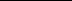 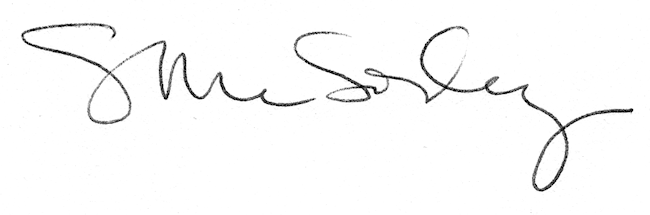 